NAVAL SUPPORT ACTIVITY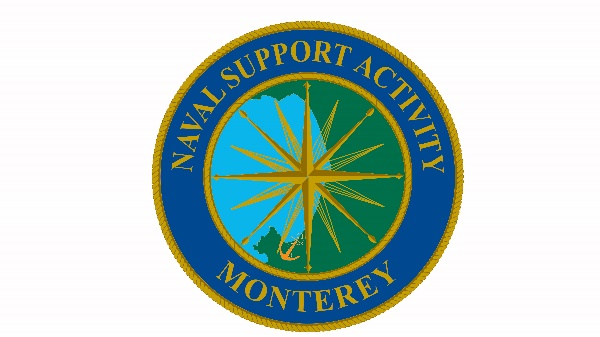 MONTEREYCORRESPONDENCE ROUTE SLIP  SUBJ:   Subject  SUBJ:   Subject  SUBJ:   Subject  SUBJ:   Subject  SUBJ:   Subject  SUBJ:   Subject  SUBJ:   SubjectINDATEOUTINITIALSINITIALSDATE:  ROUTING NO.INDATEOUTCONCURNON-CONCUR OR COMMENTSDATE:  ROUTING NO.CODATE:  ROUTING NO.COFROM:  FROM:  DeputyFROM:  FROM:  SELTO: TO: EARETURN TO:  RETURN TO:  AORETURN TO:  RETURN TO:  AARETURN TO:  RETURN TO:  DH/N#DATE ACTION REQUIRED:DATE ACTION REQUIRED:XXXDATE ACTION REQUIRED:DATE ACTION REQUIRED:XXXDATE ACTION REQUIRED:DATE ACTION REQUIRED:COMMENTSInclude offices in the routing chain prior to N-Code/DH as neededAdmin will enter the routing numberSend softcopy editable Word document to Admin Asst and AO for editing / re-printingInclude supporting documents in left pocket of folder (excerpts from Instructions, letters, etc)Provide justification for anything requested “ASAP” “Expedite” or action required within less than 5 business daysCOMMENTSInclude offices in the routing chain prior to N-Code/DH as neededAdmin will enter the routing numberSend softcopy editable Word document to Admin Asst and AO for editing / re-printingInclude supporting documents in left pocket of folder (excerpts from Instructions, letters, etc)Provide justification for anything requested “ASAP” “Expedite” or action required within less than 5 business daysCOMMENTSInclude offices in the routing chain prior to N-Code/DH as neededAdmin will enter the routing numberSend softcopy editable Word document to Admin Asst and AO for editing / re-printingInclude supporting documents in left pocket of folder (excerpts from Instructions, letters, etc)Provide justification for anything requested “ASAP” “Expedite” or action required within less than 5 business daysCOMMENTSInclude offices in the routing chain prior to N-Code/DH as neededAdmin will enter the routing numberSend softcopy editable Word document to Admin Asst and AO for editing / re-printingInclude supporting documents in left pocket of folder (excerpts from Instructions, letters, etc)Provide justification for anything requested “ASAP” “Expedite” or action required within less than 5 business daysCOMMENTSInclude offices in the routing chain prior to N-Code/DH as neededAdmin will enter the routing numberSend softcopy editable Word document to Admin Asst and AO for editing / re-printingInclude supporting documents in left pocket of folder (excerpts from Instructions, letters, etc)Provide justification for anything requested “ASAP” “Expedite” or action required within less than 5 business daysCOMMENTSInclude offices in the routing chain prior to N-Code/DH as neededAdmin will enter the routing numberSend softcopy editable Word document to Admin Asst and AO for editing / re-printingInclude supporting documents in left pocket of folder (excerpts from Instructions, letters, etc)Provide justification for anything requested “ASAP” “Expedite” or action required within less than 5 business daysCOMMENTSInclude offices in the routing chain prior to N-Code/DH as neededAdmin will enter the routing numberSend softcopy editable Word document to Admin Asst and AO for editing / re-printingInclude supporting documents in left pocket of folder (excerpts from Instructions, letters, etc)Provide justification for anything requested “ASAP” “Expedite” or action required within less than 5 business days